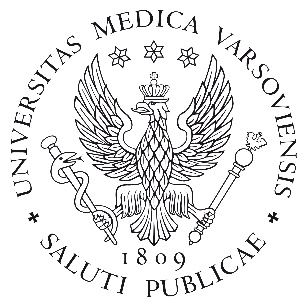 *W załącznikach do Rozporządzenia Ministra NiSW z 26 lipca 2019 wspomina się o „absolwencie”, a nie studencieMetryczkaMetryczkaRok akademicki2020/2021 WydziałWydział Lekarsko-StomatologicznyKierunek studiówKierunek lekarsko-dentystycznyDyscyplina wiodąca 
(zgodnie z załącznikiem do Rozporządzenia Ministra NiSW z 26 lipca 2019)Nauki medyczneProfil studiów (ogólnoakademicki/praktyczny)OgólnoakademickiPoziom kształcenia 
(I stopnia/II stopnia/
jednolite magisterskie)Jednolite magisterskieForma studiów (stacjonarne/niestacjonarne)Stacjonarne, niestacjonarneTyp modułu/przedmiotu(obowiązkowy/fakultatywny)FakultatywnyForma weryfikacji efektów 
uczenia się (egzamin/zaliczenie)ZaliczenieJednostka/jednostki prowadząca/e (oraz adres/y jednostki/jednostek)Zakład Mikrobiologii Stomatologicznej, Warszawski Uniwersytet MedycznyBanacha 1a02-097 WarszawaTel. (22) 599-17-77Zakład Stomatologii Dziecięcej, Warszawski Uniwersytet MedycznyStanisława Binieckiego 602-097 WarszawaKierownik jednostki/kierownicy jednostekprof. dr hab. Marta Wróblewskaprof. dr hab. Dorota Olczak-KowalczykKoordynator przedmiotu (tytuł, imię, nazwisko, kontakt)dr n. med. Magdalena SikoraTel. (22) 599-17-77, magdalena.sikora@wum.edu.plOsoba odpowiedzialna za sylabus (imię, nazwisko oraz kontakt do osoby, której należy zgłaszać uwagi dotyczące sylabusa)dr n. med. Magdalena SikoraTel. (22) 599-17-77, magdalena.sikora@wum.edu.plProwadzący zajęciaZespół Zakładu Mikrobiologii StomatologicznejInformacje podstawoweInformacje podstawoweInformacje podstawoweInformacje podstawoweInformacje podstawoweRok i semestr studiówRok III, semestr V i VIRok III, semestr V i VILiczba punktów ECTS0,75Forma prowadzenia zajęćForma prowadzenia zajęćLiczba godzinKalkulacja punktów ECTSKalkulacja punktów ECTSGodziny kontaktowe z nauczycielem akademickimGodziny kontaktowe z nauczycielem akademickimLiczba godzinKalkulacja punktów ECTSKalkulacja punktów ECTSwykład (W)wykład (W)---seminarium (S)seminarium (S)50,50,5ćwiczenia (C)ćwiczenia (C)10*0,50,5e-learning (e-L)e-learning (e-L)---zajęcia praktyczne (ZP)zajęcia praktyczne (ZP)---praktyka zawodowa (PZ)praktyka zawodowa (PZ)---Samodzielna praca studentaSamodzielna praca studentaSamodzielna praca studentaSamodzielna praca studentaSamodzielna praca studentaPrzygotowanie do zajęć i zaliczeńPrzygotowanie do zajęć i zaliczeń50,250,25* 8 godz. ćwiczeń realizowanych w Zakładzie Mikrobiologii Stomatologicznej oraz 2 godz. ćwiczeń realizowane  w Zakładzie Stomatologii Dziecięcej* 8 godz. ćwiczeń realizowanych w Zakładzie Mikrobiologii Stomatologicznej oraz 2 godz. ćwiczeń realizowane  w Zakładzie Stomatologii DziecięcejCele kształceniaCele kształceniaC1Student nabywa wiedzę o mikrobiologii jamy ustnej wieku dziecięcegoC2Student nabywa wiedzę o zakażeniach bakteryjnych, grzybiczych i wirusowych  jamy ustnej  C3Student nabywa wiedzę o diagnostyce zakażeń jamy ustnej, o racjonalnym stosowaniu antybiotyków w stomatologii, lekach przeciwgrzybiczych i przeciwwirusowych stosowanych w stomatologii C4Student nabywa wiedzę o profilaktyce zakażeń związanych z praktyką stomatologicznąStandard kształcenia – Szczegółowe efekty uczenia się (dotyczy kierunków regulowanych ujętych w Rozporządzeniu Ministra NiSW z 26 lipca 2019; pozostałych kierunków nie dotyczy)Standard kształcenia – Szczegółowe efekty uczenia się (dotyczy kierunków regulowanych ujętych w Rozporządzeniu Ministra NiSW z 26 lipca 2019; pozostałych kierunków nie dotyczy)Symboli numer efektu uczenia sięzgodnie ze standardami uczenia się (zgodnie z załącznikiem do Rozporządzenia Ministra NiSW 
z 26 lipca 2019)1. OGÓLNE EFEKTY UCZENIA SIĘ 1.1. W zakresie wiedzy absolwent zna i rozumie zagadnienia z zakresu medycyny i nauk przyrodniczych – w podstawowym zakresie.1.2. W zakresie umiejętności absolwent potrafi planować własną aktywność edukacyjną i stale dokształcać się w celu aktualizacji wiedzy.1.3. W zakresie umiejętności absolwent zaplanować leczenie w zakresie problemów stomatologicznych.1.4. W zakresie kompetencji społecznych absolwent jest gotów do propagowania zachowań prozdrowotnych 1.5. W zakresie kompetencji społecznych absolwent jest gotów do korzystania z obiektywnych źródeł informacji1.6 W zakresie kompetencji społecznych absolwent jest gotów do formułowania wniosków z własnych pomiarów lub obserwacjiWiedzy – Absolwent* zna i rozumie:Wiedzy – Absolwent* zna i rozumie:C.W1zna i rozumie rodzaje i gatunki oraz budowę wirusów, bakterii, grzybów i pasożytów, ich cechy biologiczne i mechanizmy chorobotwórczościC.W2zna i rozumie fizjologiczną florę bakteryjną człowieka C.W3zna i rozumie podstawy epidemiologii zarażeń wirusowych i bakteryjnych, zakażeń grzybicznych i pasożytniczych oraz dróg ich szerzenia się w organizmie człowieka C.W4zna i rozumie gatunki bakterii, wirusów i grzybów będących najczęstszymi czynnikami etiologicznymi zakażeń i infekcjiC.W5zna i rozumie podstawy dezynfekcji, sterylizacji i postępowania aseptycznegoC.W6zna i rozumie czynniki chorobotwórcze zewnętrzne i wewnętrzneC.W9zna i rozumie zjawisko powstawania lekoopornościC.W20zna i rozumie zasady terapii zakażeń wirusowych, bakteryjnych, grzybicznych i pasożytniczychE.W9zna i rozumie zasady uodparniania przeciw chorobom zakaźnym u dzieci i dorosłych F.W4zna i rozumie florę wirusową, bakteryjną i grzybiczą jamy ustnej i jej znaczenieF.W15zna i rozumie podstawy antybiotykoterapii i oporności przeciwantybiotykowejUmiejętności – Absolwent* potrafi:Umiejętności – Absolwent* potrafi:C.U1potrafi pobierać odpowiednio dobrany rodzaj materiału biologicznego do badania mikrobiologicznego w zależności od umiejscowienia i przebiegu zakażeniaC.U2potrafi interpretować wyniki badań mikrobiologicznych, serologicznych i antybiogramuC.U3potrafi dobierać i wykonywać testy wskazujące na liczebność bakterii w płynach ustrojowychF.U17dobiera i wykonuje właściwe testy wskazujące na liczebność bakterii próchnicotwórczych w jamie ustnejPozostałe efekty uczenia się (nieobowiązkowe)Pozostałe efekty uczenia się (nieobowiązkowe)Numer efektu uczenia sięEfekty w zakresieWiedzy – Absolwent zna i rozumie:Wiedzy – Absolwent zna i rozumie:W1W2Umiejętności – Absolwent potrafi:Umiejętności – Absolwent potrafi:U1U2Kompetencji społecznych – Absolwent jest gotów do:Kompetencji społecznych – Absolwent jest gotów do:K1K2ZajęciaZajęciaZajęciaForma zajęćTreści programoweEfekty uczenia sięSeminarium 1Mikrobiologia jamy ustnej wieku dziecięcegoPróchnica zębów – etiologia i patogenezaSchorzenia jamy ustnej < 6 r.ż.Schorzenia jamy ustnej > 6 r.ż.C.W2, C.W4, C.W6, F.W4, C.U3, F.U17 Seminarium 2 Diagnostyka zakażeń jamy ustnejKlasyczne metody diagnostyki mikrobiologicznej schorzeń jamy ustnejSzybkie testy diagnostyczne w mikrobiologiiDiagnostyka próchnicy – badania jakościowe, ilościowe, szybkie testy.C.W1, C.W4, C.W6, F.W4, C.U1, C.U2, C.U3, F.U17Seminarium 3Profilaktyka zakażeń związanych z praktyką stomatologicznąC.W3, C.W4, C.W5, E.W9Ćwiczenie 1 Zakażenia bakteryjne jamy ustnej. Racjonalne stosowanie leków przeciwbakteryjnych w stomatologiiC.W1, C.W4, C.W6, C.W9, C.W20, F.W4, F.W15, C.U2Ćwiczenie 2Zakażenia grzybicze jamy ustnej. Leki przeciwgrzybiczeC.W1, C.W4, C.W6, C.W9, C.W20, F.W4, F.W15, C.U2Ćwiczenie 3Zakażenia wirusowe jamy ustnej. Leki przeciwwirusoweC.W1, C.W4, C.W6, C.W9, C.W20, F.W4, F.W15, C.U2LiteraturaObowiązkowaSamaranayake L. Mikrobiologia dla stomatologów. Elsevier Urban & Partner. Wyd. 2. Wrocław 2014.Uzupełniająca1. Mikrobiologia lekarska. Red. P. B. Heczko, A. Pietrzyk. M. Wróblewska. Wydawnictwo Lekarskie PZWL, Warszawa, 2014.2. Choroby wirusowe w praktyce klinicznej. Red. M. Wróblewska, T. Dzieciątkowski. Wydawnictwo Lekarskie PZWL, Warszawa, 2017Sposoby weryfikacji efektów uczenia sięSposoby weryfikacji efektów uczenia sięSposoby weryfikacji efektów uczenia sięSymbol przedmiotowego efektu uczenia sięSposoby weryfikacji efektu uczenia sięKryterium zaliczeniaNp. A.W1, A.U1, K1Pole definiuje metody wykorzystywane do oceniania studentów, np. kartkówka, kolokwium, raport z ćwiczeń itp.Np. próg zaliczeniowyC.W1- C.W6, C.W9, C.W20, E.W9, F.W4, F.W15, C.U1- C.U3, F.U17zaliczenie ustneaktywny udział w zajęciachInformacje dodatkowe (informacje istotne z punktu widzenia nauczyciele niezawarte w pozostałej części sylabusa, np. czy przedmiot jest powiązany z badaniami naukowymi, szczegółowy opis egzaminu, informacje o kole naukowym)Wymagania wstępne: Zaliczony przedmiot MIKROBIOLOGIA I MIKROBIOLOGIA JAMY USTNEJ na II roku studiówOsoba odpowiedzialna za dydaktykę: prof. dr hab. n. med. Marta Wróblewska, tel. (22) 599-17-77Ćwiczenia odbywają się w salach Zakładu Fizjologii i Patofizjologii Eksperymentalnej przy ul. Pawińskiego 3C.Seminaria odbywają się w semestrze letnim w salach Uniwersyteckiego Centrum Stomatologii ul. Binieckiego 6Materiały edukacyjne do zajęć dostępne są na stronie: www.epikro.pl 